*Singing Our Faith # 220   “Angels from the Realms of Glory”*Blessing and Dismissal*PostludeScatter to Serve God & NeighborWelcome to all! We gather to praise God for the innumerable blessings given to us and to grow deeper in the Spirit. Joyfully, let us lift our hearts to God.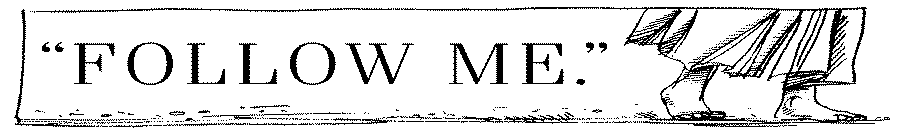 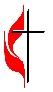 DIRECTORY OF CHESTNUT HILL UNITED METHODIST CHURCH    Chestnut Hill United Methodist Church10:30 a.m. ~ December 10, 2023 ~ Second Sunday of AdventOur ministry vision for the Virginia Annual Conference is “to be disciples of Jesus Christ who are lifelong learners, who influence others to serve.” Welcome! Join us in worshiping God!Prelude	Welcome and Ministry Announcements  Welcome in the name of Christ our Lord. Please register your attendance, printing your name, address, phone, and email, on the attendance pad provided on your pew. Thank you for silencing cell phones as we gather to worship God.Invocation*GreetingSavior of the nations, come;Virgin's Son, make here your home.Marvel now, O heaven and earth,that the Lord chose such a birth.Come, O Father’s saving Son,Who over sin the victory won.Boundless shall your kingdom be;Grant that we its glories see.  (Martin Luther, 1485-1546)Lighting of the Advent Wreath	   Loretta Mayhew, Sharon Mayhew“John the baptizer appeared in the wilderness, proclaiming a baptism of repentance for the forgiveness of sins.” (Mark 1:4)We light this candle as a symbol of Christ the Way. May the Word sent from God through the prophets lead us to the way of salvation. O come, O come, Emmanuel.*Singing Our Faith # 211     “O Come, O Come, Emmanuel”*Opening PrayerMerciful God, who sent your messengers the prophets to preach repentance and prepare the way for our salvation: Give us grace to heed their warnings and forsake our sins, that we may greet with joy the coming of Jesus Christ our Redeemer; who lives and reigns with you and the Holy Spirit, one God, now and for ever. Amen.Anthem		              “Love Has Come”Greeting Friends and NeighborsScripture Lesson	         Mark 1:1-8The Word of God for the people of God. 	Thanks be to God.*Singing Our Faith # 204   “Emmanuel, Emmanuel”The Good News	       “Starting Well”Bringing Forward God’s Tithes and Our Gifts*Doxology # 95   Praise God from whom all blessings flow; praise him, all Creatures here below; praise him above, ye heavenly host; praise Father, Son, and Holy Ghost. Amen.*Prayer of ThanksgivingSharing of Joys and ConcernsThe Lord’s PrayerOur Father, who art in heaven, hallowed be thy name. Thy kingdom come, Thy will be done on earth as it is in heaven. Give us this day our daily bread and forgive us our trespasses, as we forgive those who trespass against us. And lead us not into temptation, but deliver us from evil. For thine is the kingdom, and the power, and the glory, forever. Amen.**Calendar ****Looking Ahead on the Calendar **Angel TreeRemember gifts and checks should be turned in TODAY!!. All checks should be made out to “Chestnut Hill UMC”, with “Angel Tree “ on the memo line. Gifts should be wrapped and the child’s name on each gift. Nominations/Budget 2024Copies of the Nominations and Budget (along with the pastors narrative from Charge Conference) for 2024 are ready and have been placed in the Commons. Pick up your copy today.For the Grocery Cart:December ~ Canned vegetables, stuffing mix, instant potatoes, rice, cranberry sauce, and any other side dish to make a great holiday meal. Place donations in the grocery cart, located in the Commons.Christmas OfferingWe have set a goal of $7,500.00 for our Christmas offering. 45% will go toward congregational fellowship fund; 45% will go toward padded chairs for fellowship hall; and 10% will go toward Park View Missions. Envelopes are provided in the pew racks.Mitten Tree TrunkWe are collecting mittens, gloves, scarfs, caps, and socks. These can be brought to church any time in December.Cards for Homebound MembersPlease take a moment to sign the cards for our homebound members/friends that Erin has placed in the Commons.Estimate of Giving for 2024Please remember to fill out the “tear off” pledge, that has been provided in the December newsletter or use a card that has been placed in the Commons, and send to CHUMC or put it in the weekly offering plate during December so that we have your pledge by the end of December. We plan to have a luncheon after church in February to celebrate our statement of faith to support the ministries of CHUMC. 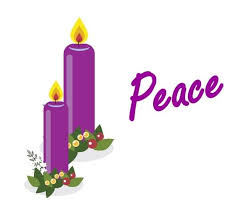 **Calendar ****Looking Ahead on the Calendar **Angel TreeRemember gifts and checks should be turned in TODAY!!. All checks should be made out to “Chestnut Hill UMC”, with “Angel Tree “ on the memo line. Gifts should be wrapped and the child’s name on each gift. Nominations/Budget 2024Copies of the Nominations and Budget (along with the pastors narrative from Charge Conference) for 2024 are ready and have been placed in the Commons. Pick up your copy today.For the Grocery Cart:December ~ Canned vegetables, stuffing mix, instant potatoes, rice, cranberry sauce, and any other side dish to make a great holiday meal. Place donations in the grocery cart, located in the Commons.Christmas OfferingWe have set a goal of $7,500.00 for our Christmas offering. 45% will go toward congregational fellowship fund; 45% will go toward padded chairs for fellowship hall; and 10% will go toward Park View Missions. Envelopes are provided in the pew racks.Mitten Tree TrunkWe are collecting mittens, gloves, scarfs, caps, and socks. These can be brought to church any time in December.Cards for Homebound MembersPlease take a moment to sign the cards for our homebound members/friends that Erin has placed in the Commons.Estimate of Giving for 2024Please remember to fill out the “tear off” pledge, that has been provided in the December newsletter or use a card that has been placed in the Commons, and send to CHUMC or put it in the weekly offering plate during December so that we have your pledge by the end of December. We plan to have a luncheon after church in February to celebrate our statement of faith to support the ministries of CHUMC. 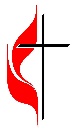 C hestnut Hill United Methodist ChurchMaking disciples of Jesus Christ 
for the transformation of the world.You are welcome at Chestnut Hill UMC. 
4660 Fort Avenue ~ Lynchburg, Virginia 24502Church: 434-239-8423 Minister’s Cell: 434-944-7723, Minister’s Email: awhite@ves.orgAssociate Minister’s Cell: 1-502-489-0200Associate Minister’s Email: healingsolutions12@gmail.comEmail: chestnuthillumc@comcast.net On the Web at chestnuthillumc.netFind us on Facebook: Chestnut Hill United Methodist ChurchSue Haupert-JohnsonSue Haupert-Johnson  Richmond Area Resident Bishop  Richmond Area Resident BishopDenise BatesDenise BatesMountain View District SuperintendentMountain View District SuperintendentAdam WhiteAdam WhiteMinisterMinisterErin LongErin LongAssociate MinisterAssociate MinisterMonica CampbellMonica CampbellAdministrative AssistantAdministrative AssistantHeather WilsonHeather WilsonDirector of Music MinistryDirector of Music MinistryJudy MartinJudy Martin Bookkeeper BookkeeperJudy RobertsonElizabeth NicholsJudy RobertsonElizabeth NicholsLay Leader        Missionary in Henry CountyLay Leader        Missionary in Henry CountyMonday, 12/116:30 p.m.Wesleyan Group @ Charley’sWednesday, 12/136:00 p.m.Advent StudyFriday, 12/1510:00 a.m.HomeschoolMonday, 12/18Deadline for January/February 2024 newsletter articles.Sunday, 12/2410:00 a.m.Choir4:30 p.m.Christmas Eve Candlelighting Service/SocialWe will have refreshments in the social hall after the service. Please bring a plate of your favorite cookies, brownies, or other finger foods. There will be punch and water to drink. Invite friends and family members to come. Contact Judy Robertson if you can help put out the goodies and serve the punch.Monday, 12/116:30 p.m.Wesleyan Group @ Charley’sWednesday, 12/136:00 p.m.Advent StudyFriday, 12/1510:00 a.m.HomeschoolMonday, 12/18Deadline for January/February 2024 newsletter articles.Sunday, 12/2410:00 a.m.Choir4:30 p.m.Christmas Eve Candlelighting Service/SocialWe will have refreshments in the social hall after the service. Please bring a plate of your favorite cookies, brownies, or other finger foods. There will be punch and water to drink. Invite friends and family members to come. Contact Judy Robertson if you can help put out the goodies and serve the punch.